Vergadering jongerenraad 01-05-2018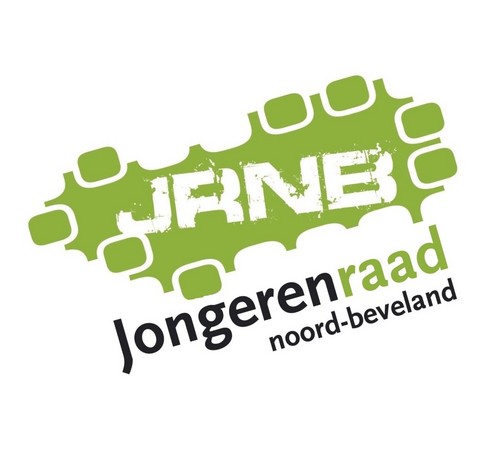 Aanwezige jongerenraadsleden:Ivo Struijk (voorzitter)		Joost de Kater (notulist)Lara van der MaasRose TavenierInes StruyckenNamens SMWO:Stefan BabicOpeningDe voorzitter, Ivo Struijk, heet iedereen welkom en opent de vergadering. Mededelingen en aanvullende agendapuntenAllereerst deelt de voorzitter mee dat Amber Vermin met de jongerenraad is gestopt, omdat ze tot het einde van het jaar niet meer aanwezig kon zijn. Dit in verband met haar eindexamens en haar vervolgopleiding.  Daarnaast deelt de voorzitter mee dat de bijeenkomst met de jongerenraad Goes en Borsele zal plaatsvinden op dinsdag 19 juni in Heinkenszand. Deze bijeenkomst zal rond half zeven/zeven uur beginnen. De exacte tijd zal later bekend worden gemaakt.Er bestaat echter een kans dat deze bijeenkomst wordt verzet. Dit in verband met de toetsweek die op verscheidene scholen plaatsvind. Hierdoor kunnen veel jongerenraadsleden op 19 juni niet aanwezig zijn. Tevens deelt de voorzitter mee dat Pim Schenkelaars, een wethouder van Noord-Beveland, uitgenodigd is voor deze vergadering. Dhr. Schenkelaars was echter verhinderd. Dit omdat de uitnodiging niet goed is verzonden en dit pas 1 dag van tevoren bekend was. Hij kon dan ook niet komen naar de vergadering.  Tot slot deelt Joost de Kater mee dat hij, in verband met zijn eindexamens, de komende maand niet in de gelegenheid is om veel taken te vervullen voor de jongerenraad i.v.m. eindexamens. De voorzitter geeft aan hier rekening mee te houden. Notulen vorige vergaderingDe notulen van de vorige vergadering is door iedereen gelezen en zijn aangenomen In de notulen van de vorige vergadering stond echter vermeld dat de voorzitter, zou gaan overleggen met de raadsgriffier, Kees Poortvliet, of het mogelijk was dat de jongerenraad op 25 juni de resultaten van de enquête aan de gemeenteraad zou presenteren (6. Enquête [Vergadering jongerenraad 03-04-2018]). Deze datum is niet mogelijk. De presentatie en het debat worden over de zomer getild. Ingekomen stukken Er zijn geen ingekomen stukken om te bespreken. Installatie Ines StruyckenIn de vorige vergadering had de voorzitter aan Ines Struycken verteld dat ze haar motivatie de eerstvolgende vergadering mocht geven (zie 14. Sluiting [Vergadering jongerenraad 03-04-2018]). Ines verteld dan ook haar motivatie om lid te worden van de jongerenraad. Geen enkel jongerenraadslid maakt bezwaar tegen het feit dat Ines Struycken lid wil worden van de jongerenraad. De jongerenraadsleden stemmen dan ook unaniem voor. Ines Struycken is nu officieel een lid van de jongerenraad. Dhr. Schenkelaars (wethouder Noord-Beveland)Dhr. Schenkelaars is deze vergadering dan weliswaar niet aanwezig, maar hij had aan de voorzitter verscheidene punten doorgegeven, waarover hij de mening van de jongerenraad wilde weten. Allereerst wil hij een kinderraad, evt. inclusief kinderburgemeester, oprichten. Bij deze oprichting zou de jongerenraad, volgens dhr. Schenkelaars, een bijdrage kunnen leveren. Ines Struycken en Lara van der Maas vertellen dat zij in het verleden lid zijn geweest van de kinderraad. De toenmalige kinderraad was als volgt opgebouwd. Alle basisscholen van Noord-Beveland kregen de opdracht om 8 kinderen voor de kinderraad te selecteren. Dit groepje kinderen kreeg de opdracht om, met een vooraf vastgesteld budget, plannen/activiteiten te verzinnen voor hun leeftijdsgenootjes op Noord-Beveland. Vervolgens kwam de gehele kinderraad bijeen. Tijdens deze ‘raadsvergadering’ werden alle plannen gepresenteerd. Uiteindelijk werd hieruit het beste plan geselecteerd. Dit plan zou daadwerkelijk uitgevoerd worden met het budget dat de gemeente vooraf had vastgesteld. Aangezien Lara van der Maas en Ines Struycken eerst lid waren van de kinderraad, en nu eveneens lid zijn van de jongerenraad, denken wij dat de kinderraad misschien dienst kan doen als ‘drempelverlagend middel’. De jongerenraad denkt namelijk dat kinderen uit de kinderraad eerder geneigd zijn om lid te worden van de jongerenraad, waardoor een vaste aanwas van nieuwe leden is gewaarborgd, wanneer er een kinderraad in het leven wordt geroepen. De jongerenraad zal dan ook, waar mogelijk, mocht hier behoefte aan zijn helpen met het opzetten van de kinderraad. De Jongerenraad kijkt dan ook zeer positief tegen deze kinderraad. Over de kinderraad bestaat geen exact plan. Hierdoor is er nog enige onduidelijkheid over hoe dhr. Schenkelaars deze kinderraad wil oprichten en wat de exacte plannen zijn. De Jongerenraad ziet deze plannen graag tegemoet. Daarnaast kunnen we tegen die tijd kijken welke rol de Jongerenraad kan spelen in het opstarten van een kinderraad. Tevens wil dhr. Schenkelaars een nieuwe commissie Openbaar Vervoer (OV) oprichten. Ivo Struijk en Ines Struycken geven aan, dat zij graag deel willen nemen in deze commissie. De voorzitter zal dit met de wethouder bespreken of dit mogelijk is. Taakverdeling en rollenBinnen de jongerenraad bestond (soms) onduidelijkheid over wie welke taak moest uitvoeren. Bovendien waren de taken vaak niet gelijkmatig over alle leden verdeeld. Dit vormde voor de voorzitter de aanleiding om deze vergadering een duidelijk taakverdeling op te stellen. In de taakverdeling staan de structureel terugkomende taken die uitgevoerd moeten worden. Specifieke taken kunnen in overleg door een jongerenraadslid worden op zich worden genomen.  Na overleg is de jongerenraad tot de volgende taakverdeling gekomen: Voorzitter: Ivo StruijkTaken: Voorzitten vergadering.Leidinggeven gedurende activiteiten. Vergaderingen voorbereiden.Contact onderhouden, zowel mondeling als via de mail, met de gemeenteraad en het college.Notulen goedkeuren en doorsturen.De jongerenraad coördineren.De activiteiten (politiek/beleid) coördineren.Secretaris (‘De rechterhand van de voorzitter’): Lara van der MaasTaken:Vergaderingen voorbereiden.Mailcontacten onderhouden (algemeen).De website beheren (de notulen op de website plaatsen).Bellen naar de bioscoop voor de Movietour.Bestuurslid PR/ledenwerving: Ines StruyckenTaken:Coördinatie met betrekking tot de PR op Facebook en Instagram.Coördinatie met betrekking tot het maken van een promotie- en/of impressiefilm van de activiteiten, die de jongerenraad organiseert.De benodigdheden voor activiteiten regelen.Bestuurslid activiteiten: Rose TavenierTaken:Coördinatie gedurende de voorbereiding van activiteiten.Het filmoverzicht voor de Movietour maken. De locatie regelen voor activiteiten.Bestuurslid financiën: Joost de Kater*Taken: Een bus huren voor de Movietour en/of Walibi.Een DJ regelen voor de kinderdisco, buitenspeeldag en discozwemmen.Persberichten schrijven voor de PZC, Noord-Bevelands advertentie- en informatieblad (Gele krantje), etc.. * Joost de Kater vervult tevens de rol van notulist. Jongerenwerker: Stefan BabicTaken:De jongerenraad coördineren.De activiteiten coördineren.Het beleid coördineren. De dagelijkse werkzaamheden die voortvloeien uit de taken van de Jongerenraad. De bovenstaande taakverdeling staat echter niet vast. Jongerenraadsleden kunnen onderling besluiten om van taken met elkaar te ruilen. Hiervoor moet men echter wel toestemming krijgen van de voorzitter. Kennismaking gemeenteIn de notulen van de vorige vergadering stond vermeld dat de jongerenraad een activiteit moet verzinnen dat zowel geschikt is voor de jongerenraadsleden, als voor de gemeenteraadsleden (zie 3. Notulen vorige vergadering [Vergadering jongerenraad 03-04-2018]). De voorzitter, Ivo Struijk, en Stefan Babic hebben de volgende activiteit bedacht. Aan een lange tafel zal er een ‘speeddate’ plaatsvinden tussen de jongerenraadsleden en de raadsleden. Om de twee minuten wordt er gewisseld. Dit om ervoor te zorgen dat ieder raadslid zich kort kan voorstellen aan ieder jongerenraadslid en vice versa. Vervolgens gaat ieder jongerenraadslid aan een aparte tafel zitten. Iedere tafel krijgt één of meerdere partijen toegewezen. Dit is afhankelijk van het aantal jongerenraadsleden dat op deze dag aanwezig is. Het desbetreffende jongerenraadslid gaat vervolgens met deze partijleden in gesprek. Zo kan het jongerenraadslid vertellen wat zijn/haar motivatie was om lid te worden van de jongerenraad; welke activiteiten de jongerenraad zoal organiseert en welke taken hij/zij vervuld binnen de jongerenraad. De partijleden krijgen op hun beurt de gelegenheid om bijvoorbeeld te vertellen zij als partij belangrijk vinden voor de jongeren op Noord-Beveland. De partijleden krijgen nu eveneens de gelegenheid om vragen te stellen. De voorzitter gaat langs elke partij om te vragen wat de partij de komende jaren van de Jongerenraad verwacht. In verband met de tijd zullen de partijen niet wisselen van jongerenraadslid. Iedere partij krijgt dus maar één jongerenraadslid te spreken. Tot slot wordt er afgesloten met een borrel, met daarbij kleine hapjes. Hierbij wordt overigens geen alcohol geschonken. Dit activiteit zal plaatsvinden in het dorpshuis ‘Zaal Onder de Toren’ te Wissenkerke. Stefan zal dit plan, ter goedkeuring, voorleggen aan Joyce.Enquête  Tot dusverre hebben 257 jongeren de enquête online, via Facebook, en op papier ingevuld. Alle enquêtes moeten uiteindelijk worden nagekeken, zodat er duidelijk conclusies kunnen worden geformuleerd. Dit zal op 29 mei (a.s.) om zeven uur ’s avonds plaatsvinden in het dorpshuis ‘De Stadsweide’ in Kortgene. Alle jongerenraadsleden zullen hierbij aanwezig zijn. Ivo Struijk zal de resultaten, die uit de enquêtes volgen, samenvatten in een verslag.  Stefan Babic deelt echter mee dat hij, gedurende het doorbladeren van de enquêtes, het volgende heeft ontdekt. Weinig jongeren kennen de betekenis van de term ‘Veilig Honk’.  Dit begrip moet dan ook beter worden toegelicht. De voorzitter en Stefan Babic willen dan ook, voor 7 juli 2018 (de zomervakantie), presentaties gegeven op de basisscholen, waarin de jongerenraad uitlegt wat de term ‘Veilig Honk’ inhoud. Rose Tavenier en Joost de Kater zullen deze presentaties geven. Eveneens willen we een folder maken, waarin onder andere het logo waaraan men een ‘Veilig Honk’ kan herkennen is afgebeeld. Daarnaast staat hierin een kaart waarop alle, nog functionerende, ‘Veilig Honken’ op Noord-Beveland zijn aangegeven. Ines Struycken zal deze folder samenstellen. Vervolgens zal Stefan Babic deze folder controleren en uitprinten. Aan de hand van deze folder zal de PowerPoint die we gebruiken op de basisscholen worden gemaakt. De resultaten van de enquête moeten eveneens gepresenteerd worden. Deze presentatie willen we, na 19 augustus 2018 (de zomervakantie), laten plaatsvinden in de raadszaal van het gemeentehuis in Wissenkerke. Ines Struycken heeft voor deze presentatie de volgende naam bedacht: ‘De stem van de jongeren!’De resultaten van de enquête zullen met behulp van een PowerPoint worden gepresenteerd. Joost de Kater zal deze PowerPoint maken. Eerst worden de verschillende stellingen/onderwerpen, die in de enquête aan bod zijn gekomen, getoond. Vervolgens krijgen de aanwezigen de gelegenheid om, over iedere stelling afzonderlijk, te debatteren. Eveneens kunnen ze aangeven wat ze denken dat de meest gegeven antwoorden waren op de desbetreffende stelling. Vervolgens worden de resultaten uit de enquête gepresenteerd. Zo kunnen de aanwezigen zien of hun gedachtegangen overeen komen met die van de jongeren van Noord-Beveland.  De volgende mensen/instanties zullen voor deze presentatie worden uitgenodigd:Jongerenraad Goes.Jongerenraad Borsele.Gemeenteraad Noord-Beveland.Jongerenwerk SMWO.College van burgemeesters en wethouders van Noord-Beveland. Vertegenwoordiger Connexxion.Vertegenwoordiger Centrum voor Jeugd en GezinVertegenwoordiger Indigo.Dhr. A. J. van der Maas (Gedeputeerde Zeeland [OV, Leefbaarheid & Onderwijs]). Joost de Kater zal de uitnodigingen opstellen, waarna de voorzitter deze zal opsturen. Ines Struycken zal een Facebook evenement aanmaken met betrekking tot dit evenement.Stefan Babic zal ervoor zorgen dat er microfoons aanwezig zijn en hij zal een debatleider inhuren. Rose Tavenier en Lara van der Maas zullen meerdere keren rondgaan met verscheidene dranken, zoals koffie, thee en frisdrank. Aangezien de publieke tribune gedurende deze presentatie open is voor publiek, zal Joost de Kater eveneens een bericht schrijven voor het Gele krantje. In dit bericht word kort samengevat wat men van de presentatie kan verwachten. Joost de Kater zal eveneens een bericht voor de website schrijven. Lara van der Maas zal dit bericht op de website plaatsen. Joost de Kater zal het bericht ter goedkeuring aan de voorzitter en aan Stefan Babic opsturen.  Evaluatie kinderdisco De kinderdisco is goed verlopen. In totaal zijn er 35 kinderen gekomen. Bovendien waren de ouders tevreden en hebben de aanwezige jongerenraadsleden verscheidene complimenten van de ouders ontvangen. Daarnaast zijn de voorbereidingen goed verlopen. Wanneer de kinderdisco nogmaals wordt georganiseerd moet de DJ van te voren echter goed worden ingelicht over de nummers die hij/zij mag draaien. We willen de volgende keer namelijk voorkomen dat nummers als  ‘Drank & Drugs’ van Lil’ Kleine & Ronnie Flex en ‘Kind van de Duivel’ van Jebroer worden gedraaid. De jongerenraad moet, volgens ons,  namelijk het goede voorbeeld geven.  DroppingLara van der Maas is bezig met het benaderen van verscheidene verenigingen. Dit om te kijken of er een draagvlak is voor het organiseren van een dropping. De dropping staat nu gepland voor oktober 2018. De voorzitter schorst de vergadering voor 5 minuten. Movietour 25 mei 2018Lara van der Maas zal naar de bioscoop bellen om een afspraak te maken. Rose Tavenier zal het filmoverzicht maken. Ines Struycken zal de poster en het filmoverzicht op Facebook zetten. Hiervoor moet Ivo Struijk het wachtwoord van Facebook doorgeven aan Ines Struycken.  Nationale buitenspeeldag (13 juni)’s Middags op 13 juni is de nationale buitenspeeldag. De jongerenraad organiseert dan eveneens verscheidene activiteiten in het Wissebad in Wissenkerke. We verwachten dat er, bij mooi weer, veel kinderen komen. Vorig jaar waren er namelijk ongeveer 160 kinderen en 40 ouders aanwezig. Het is dus belangrijk dat er voldoende jongerenraadsleden aanwezig zijn. Iedereen moet dus nakijken of hij/zij op 13 juni beschikbaar is. Het Wissebad is al afgehuurd, maar er moeten nog wel springkussens en andere speel tributen worden geregeld. Stefan Babic biedt aan om dit te regelen.Joost de Kater zal de AH Ruiterplaatweg benaderen voor de sponsering van drinken (siroop). Ivo Struijk zal dit eveneens doen bij de SPAR Kortgene. De voorzitter geeft aan dat er eveneens aankleedmateriaal moet worden aangeschaft. Tevens moet er worden nagegaan of er nog voldoende promotiemateriaal, zoals pennen, stickers en ballonnen, van de jongerenraad aanwezig is.  LedenwervingDe voorzitter heeft de decanen en stagebegeleiders van het Ostrea Lyceum ingelicht over het feit dat jongeren eveneens stage kunnen lopen bij de jongerenraad. Dit om ervoor te zorgen dat er voldoende nieuwe (tijdelijke) leden bij jongerenraad komen. Lara van der Maas zal de decanen en stagebegeleiders van het Pontes benaderen.   RondvraagGedurende de rondvraag worden er vier vragen gesteld. Allereerst wil Rose Tavenier weten wat de taak ‘Leidinggevende gedurende de voorbereiding van activiteiten’ inhoud. Deze taak houd in dat men de organisatie van activiteiten coördineert. Eveneens deelt Rose Tavenier mee dat zei nog niet betaald heeft gekregen van de gemeente. Stefan Babic heeft hier een aantekening van gemaakt. Daarnaast vraagt Joost de Kater of Stefan Babic de informatie over de ‘Veilig Honk’ naar ieder jongerenraadslid wil doormailen, zodat iedereen zich kan inlezen. Tot slot wil Stefan Babic weten hoe we de prijswinnaars van de enquête bekend maken. Dit zal gebeuren met behulp van een filmpje dat wordt gemaakt op 29 mei.  SluitingDe voorzitter sluit de vergadering. Bijlage 1 (actielijst)*Ivo Struijk zal de SPAR Kortgene benaderen voor de sponsering van siroop voor de nationale buitenspeeldag. Daarnaast zal hij de wachtwoorden van Instagram doorgeven aan Ines Struycken, zodat zij op Facebook evenementen kan promoten. Tevens zal hij de uitnodigingen voor ‘De stem van de jongeren!’ rondsturen. Tevens zal hij, op 29 mei, de resultaten uit de enquêtes samenvatten. Tot slot zal hij aan dhr. Schenkelaars doorgeven dat hij en Ines Struycken deel willen nemen aan de Commissie OV. Joost de Kater zal de AH Ruiterplaatweg benaderen voor de sponsoring van siroop voor de nationale buitenspeeldag. Daarnaast zal hij de uitnodigingen en het persbericht voor ‘De stem van de jongeren!’ opstellen. Tevens zal hij, samen met Rose Tavenier, op de basisscholen een presentatie geven over de ‘Veilig Honk’. Rose Tavenier zal het filmoverzicht maken voor de Movietour van 25 mei 2018.  Gedurende de ‘Stem van de jongeren!’ zal ze rondgaan met verscheidene dranken. Tevens zal zei, samen met Joost de Kater, op de basisscholen een presentatie geven over de ‘Veilig Honk’.Lara van der Maas zal de decanen en stagebegeleiders van het Pontes informeren over het feit dat men bij de jongerenraad stage kan lopen. Daarnaast zal zij de bioscoop bellen om een afspraak te maken voor de Movietour van 25 mei. Eveneens zal zij verenigingen benaderen voor de dropping die in oktober moet plaatsvinden. Gedurende de ‘Stem van de jongeren!’ zal ze rondgaan met verscheidene dranken. Eveneens zal zij het persbericht dat Joost de Kater heeft geschreven op de website plaatsen. Ines Struycken zal de poster en het filmoverzicht voor de Movietour op Facebook zetten. Daarnaast zal zij een evenement aanmaken op Facebook, met betrekking tot ‘De stem van de jongeren!’. Tot slot zal zij een folder maken over de ‘Veilig Honk’.Stefan Babic zal het stukje over de ‘Veilig Honk’ naar iedereen doorsturen, zodat iedereen zich kan inlezen. Eveneens zal hij ervoor zorgen dat er microfoons aanwezig zijn tijdens de presentatie van de resultaten van de enquête. Hij zal eveneens een debatleider inhuren. Tot slot zal hij de folder over de ‘Veilig Honk’, die Ines Struycken zal maken, controleren en uitprinten. Daarnaast bespreekt Stefan het plan over het debat met Joyce. * Zie voor verdere toelichting ‘7. Taakverdeling en rollen’.